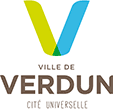 Service Petite Enfance et Vie Scolaire03 29 83 55 32 ou 06 23 08 20 20enfance@grandverdun.frAgglomération								      Hors AgglomérationDans les communes qui ont plusieurs écoles publiques, une sectorisation est déterminée par délibération du conseil communautaire. (Code de l’éducation – art. L212-7)Une demande de dérogation est donc une procédure d’exception. La commission chargée de l’examen des demandes de dérogation tient compte des places disponibles dans les écoles, de l’équilibre des effectifs entre les écoles et des conditions d’accueil des enfants.1 ère inscription : oui  non Renouvellement demande de dérogation – passage en CP : oui  non Si l’adresse des représentants légaux est différente, indiquez à quelle adresse est domicilié l’enfant : Responsable légal 1 : 			Responsable légal 2 : 			Garde alternée : Votre enfant utilisera-t-il les services périscolaires :-  Accueils du matin et/ou du soir :                                            - Restauration scolaire : Il est rappelé que l’usager qui emploie un faux nom ou un faux état civil dans un acte public ou un document administratif destiné à l’autorité publique, qui produit une attestation ou un certificat falsifié, encourt les peines prévues aux articles L.433-19 et L.441-7 du code pénal.Si ces manœuvres ont pour objet de conduire ou ont conduit à l’attribution d’un droit usurpé, les peines encourues sont celles prévues aux articles L.313-1 et L.313-3 pour escroquerie ou tentative d’escroquerie.J’atteste sur l’honneur l’exactitude des renseignements indiqués et m’engage à signaler à la CAGV tout changement de la situation.Verdun, le…………………………………………...2022Lu et approuvé										Lu et approuvé(A écrire de manière manuscrite)				           				(A écrire de manière manuscrite)Le responsable légal 1 :									Le responsable légal 2 :En cas de garde alternée, la demande doit être signée conjointement par les deux responsables de l’enfant (Autorité parentale).En cas de séparation,  une attestation de l’autre parent autorisant l’inscription scolaire ainsi que la photocopie de sa carte d’identité, et si il y a lieu, le jugement.*********************************** Pour tout renseignement, vous pouvez contacter la Direction Petite Enfance et Vie Scolaire au  03.29.83.55.32 ou 06 23 08 20 20***********************************Tout dossier incomplet ne sera pas présenté en commission de dérogation.La Commission de Dérogation se réunit la première quinzaine de Juin et peut statuer une seconde fois dans l’étéDEMANDE DE DEROGATION SCOLAIRE 2022/2023Ecole fréquentée :……………………………………………………….(année 2021-2022)Ecole demandée : ……………………………………………………….(année 2022-2023)Niveau à la rentrée prochaine :  Tout-petits         Petits         Moyens         Grands         CP         CE1         CE2         CM1       CM2Niveau à la rentrée prochaine :  Tout-petits         Petits         Moyens         Grands         CP         CE1         CE2         CM1       CM2Enfant concerné par la demande (remplir un formulaire par enfant)Enfant concerné par la demande (remplir un formulaire par enfant)Nom : ………………………………………………………………………..….Prénom :………………………………………………………………………Date de naissance : ……………………………………………………….Lieu de naissance : ………………………………………………………Responsables légauxResponsables légaux mère       père    tuteurmère        père     tuteurNom :……………………………………………………………………………Prénom :……………………...………………………………………………Date de naissance :………………………………………………………Adresse : …..…………………………………………………………………Ville :……………………………………………………………………………Code postal : ……………………………………………….................Tel portable personnel :…………………………………….….……Tel professionnel : ………………………………..…………………...Lieu de travail : …………………………………………………………..Situation familiale :Marié(e) :                            Divorcé(e)/ séparé(e) :                 Vie maritale :                                Monoparentale :                         Pacsé(e) :                                                    Veuf/ve :      Nom :…………………………………………………………………………….Prénom :…………………………...………………………………………….Date de naissance :………………………………………………………..Adresse :………………………………………………………………….……Ville :…………………………………………………………………………..…Code postal : ……………………………......................................Tel portable personnel :………………………………..………………Tel professionnel : …………………………………………..…………..Lieu de travail :……………………………………………………………..Situation familiale :Marié(e) :                            Divorcé(e)/ séparé(e) :                 Vie maritale :                                Monoparentale :                         Pacsé(e) :                                                    Veuf/ve :       Famille d’accueil ou centre d’hébergement (joindre la décision judiciaire)Famille d’accueil ou centre d’hébergement (joindre la décision judiciaire)Nom : ……………………………………………………………………………Adresse : ………………………………………………………………………Ville : ……………………………………………………………………………Tel portable personnel : ……………………………………………….Tel professionnel : ………………………………………………………..Prénom : …………………………………………………………………….Code postal : ………………………………………………………………Lieu de travail : ……………………………………………………………Frères et sœurs vivants au foyer (ou composition famille recomposée) Frères et sœurs vivants au foyer (ou composition famille recomposée) Frères et sœurs vivants au foyer (ou composition famille recomposée) Frères et sœurs vivants au foyer (ou composition famille recomposée) Frères et sœurs vivants au foyer (ou composition famille recomposée) NomPrénomDate de naissanceEtablissement fréquenté Année scolaire 2021-2022Niveau rentrée 2021MOTIFS DE LA DEMANDEMOTIFS DE LA DEMANDEMOTIF (mettre une croix devant le motif invoqué)JUSTIFICATIF(S) A FOURNIR Déménagement (en cours d’année ou au plus tard à la rentrée suivante)Justificatif du futur domicile Fratrie scolarisée dans l’école demandéeRenseigner ci-dessus la partie prévue à cet effet  Assistante maternelleNuméro d’agrément Raison de santéCertificat médical AutresTout justificatif attestant de la situation (ex : attestation employeur, etc.) Continuité scolaire Dossier MDPH (classe ULIS, etc.)Attestation MDPHDétaillez l’objet de la demande : Détaillez l’objet de la demande : Engagement des Parents